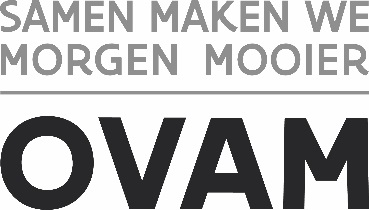 Wanneer u visuele controles doet op het bedrijfsrestafval van uw klanten, zal u op sorteerfouten botsen. Deze sorteerfouten moeten bijgehouden worden in een non-conformiteitenregister. Het is de bedoeling dat u een non-conformiteit opstelt per ophaling dat een sorteerfout wordt waargenomen en niet per container in éénzelfde ophaling bij een bedrijf. Als u ervoor kiest om deze sorteerfouten als non-conformiteit bij te houden in een eigen register, moet u gebruik maken van het verplicht te gebruiken sjabloon dat terug te vinden is op de OVAM website. Als u dit sjabloon gebruikt en invult bij elke non-conformiteit die u waarneemt bent u ook zeker dat alle info aanwezig is en u in orde bent met uw verplichting. In dit document vindt u terug welke info in elke kolom moet opgegeven worden en in welk formaat u dit dient te registeren.Hou er rekening mee dat voor ophaalrondes (bv. rolcontainers) waarvoor een consequent weigeringsbeleid wordt gevoerd of waarvoor de non-conformiteiten in het centrale non-conformiteitenregister worden gemeld, er niet moet voldaan zijn aan de resultaatsvoorschriften (Vlarema artikel 5.5.3.7.2°) en het afval rechtstreeks naar verbranding mag. Individuele inzamelingen van bedrijfsrestafval (vnl. afzetcontainers) moeten wel steeds voldoen aan de resultaatsvoorschriften.  Meer info hierover vindt u op de website van OVAM onder de rubriek Dienstverlening > Afval & materialen > Afval produceren, transporteren en verhandelen > Regelgeving inzamelen van restafval bij bedrijven > Inzameling van restafval bij bedrijvenVanaf juli 2024 zullen bij de inzameling van gemengd bouw- en sloopafval non-conformiteiten geregistreerd moeten worden. Meer hierover leest u hier op de webpagina “XXXX”.Welke gegevens moeten in het register zitten?*u bent pas verplicht vanaf jullie 2024 om hier non-conformiteiten voor te registeren.Meer informatieOp de website van OVAM vindt u meer info over het non-conformiteitenregister onder de rubriek Afval & materialen > inzameling bedrijfsrestafval > Het non-conformiteitenregister.Bij vragen kunt u contact opnemen via het contactenformulier op de website van OVAM. U vindt dit terug onder de rubriek Afval & materialen > inzameling bedrijfsrestafval > rechts onder het titeltje ‘contact’ vindt u het contactformulier.Bijlage 1: codes afvalstromen*Deze afvalstromen vallen pas vanaf 1 juli 2024 onder de sorteerplicht (artikel 4.3.2). Tot dan dienen hier nog geen non-conformiteiten voor opgemaakt te worden.** Deze afvalstromen vallen pas vanaf 1 januari 2027 onder de sorteerplicht (artikel 4.3.2). Tot dan dienen hier nog geen non-conformiteiten voor opgemaakt te worden.KolommenVeldnaamInhoud veldFormaatVerplicht in te vullen?Kolom AondernemingsnummerIn deze kolom moet u het geldige ondernemingsnummer invullen van het bedrijf waarbij u de non-conformiteit vaststelde.BEXXXXXXXXXX (BE +  cijfers ondernemingsnummer)JaKolom BvestigingsnummerIn deze kolom geeft u het vestigingsnummer op van de vestiging waar u de non-conformiteit vaststelde. XXXXXXXXXX (10 cijfers vestigingsnummer)Als er geen adresgegevens worden opgegeven, jaKolom CBedrijfsnaamIn dit veld geeft u de naam op van het bedrijf waarbij u de non-conformiteit vaststelde.tekstveldjaKolom DdatumvaststellingHier geeft u de datum op waarop u de non-conformiteit heeft vastgesteld. DD.MM.JJJJJa Kolom EafvalstromenHier geeft u de code van de afvalstromen op die niet correct gesorteerd werden, gescheiden door een schuine streep (/). De volledige lijst afvalstromen met hun code is terug te vinden als bijlage in dit document.code afvalstroom 1/code afvalstroom 2/ code afvalstroom3/….Ja Kolom Frecipient geweigerdIn deze kolom moet u opgeven of het recipiënt waarin u de non-conformiteit waarnam, heeft geweigerd of niet.0 indien het recipiënt werd aanvaard en 1 als het recipiënt werd geweigerdjaKolom GaanvoerproducentIn geval dat de primaire afvalstoffenproducent zijn afval rechtstreeks aanvoert op uw bedrijventerrein kan u dit aangeven in deze kolom.1 indien het recipiënt rechtstreeks werd aangevoerd0 indien dat niet het geval wasjaKolom H omschrijvingAls u extra info wilt toevoegen aan een bepaalde melding van een non-conformiteit kan u dit in het veld ‘omschrijving’ doen.tekstveldneeKolom I tot Madresgegevens:StraatHuisNrBusnrPostcodeGemeenteIn kolom G tot K vult u de adresgegevens in, zijnde de straatnaam, het huisnummer, eventueel een busnummer, de postcode en de gemeente. Als er geen busnummer is kan u dit aangeven door nvt in te vullen in dit veld.tekstveldAls er geen vestigingsnummer wordt opgegeven, jaKolom NreferentieIn deze kolom geeft u een referentie op die u in uw bedrijf hanteert.tekstveldAls u op één dag voor éénzelfde bedrijf éénzelfde melding wilt maken moet u hier een verschillende referentienummer opgeven om aan te geven dat het over een andere ophaling gaat.Kolom OtypeinzamelingIn deze kolom geeft u aan of het gaat om een inzameling van bedrijfsrestafval (BRA) of gemengd bouw- en sloopafval (G_B&S)BRA ofG_B&S*JaKolom PindividueleinzamelingDit veld dient u enkel in te vullen als het gaat om een inzameling van bedrijfsrestafval. U geeft aan of het afval via een ophaalronde (0) of een individuele inzameling werd opgehaald (1).0 inzameling via ophaalronde bij meerdere afvalproducenten1 individuele inzameling bij één afvalproducentjaCODEOMSCHRIJVINGAEEAafgedankte elektrische en elektronische apparatuurAFVALOLIEafvalolieASBESTasbestcementhoudende afvalstoffen en asbestverdachte materialenASFALTPUIN*niet-teerhoudend asfaltpuinBANDENafvalbandenBATTERIJENafgedankte batterijen en accu’sBITUMINEUS**bitumineus dakbedekkingsmateriaal of afdichtingsmateriaalCELLENBET*cellenbetonD&P OLIEgebruikte dierlijke en plantaardige oliën en vettenFOLIESfoliesFUNDMAT*funderingsmaterialen die niet conform de bepalingen van het eenheidsreglement gerecycleerde granulaten kunnen verwerkt wordenGEVAARLIJKgevaarlijke afvalstoffenGIPS*gipskartonplaten en gipsblokkenGLASglasafvalGLASWOL**glaswolGROENgroenafvalHOUThoutafvalKEUKAFVALkeukenafval en etensrestenKGAklein gevaarlijk afval van vergelijkbare bedrijfsmatige oorsprongLANDBFOLIEafvallandbouwfoliesLEVENSMlevensmiddelenafvalMATRASmatrassenMETAALmetaalafvalN_TRANSZAKNiet transparante afvalzak*OZON&FLUORafgedankte apparatuur en recipiënten die ozonafbrekende stoffen ofOZON&FLUORgefluoreerde broeikasgassen bevattenP&Kpapier- en kartonafvalPLASTICrecycleerbare harde kunststoffenPMDpmd-afvalPSgeëxpandeerd polystyreenPUINinert puin, bestaande uit betonpuin, metselwerkpuin of mengpuinROTSWOL**rotswolTEXTIELtextielafvalVERONT_B&S*potentieel verontreinigde fracties bouw- en sloopafval die achteraf niet kunnen uitgesorteerd worden bij een verwerker, waarna zij voldoen aan de acceptatiecriteria van de vergunde verwerker